Fotografije – 3r – Suzana Sarić i Bojana Miljanić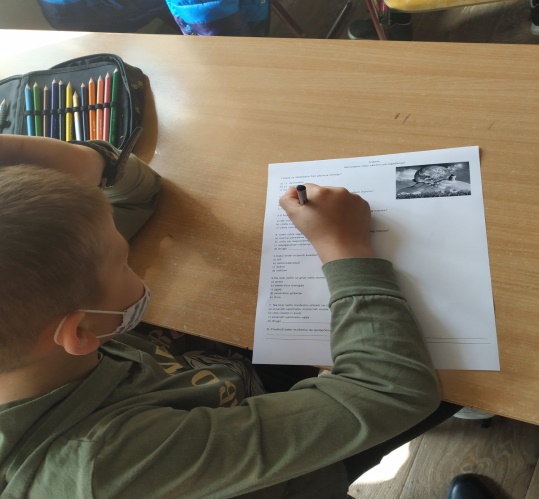 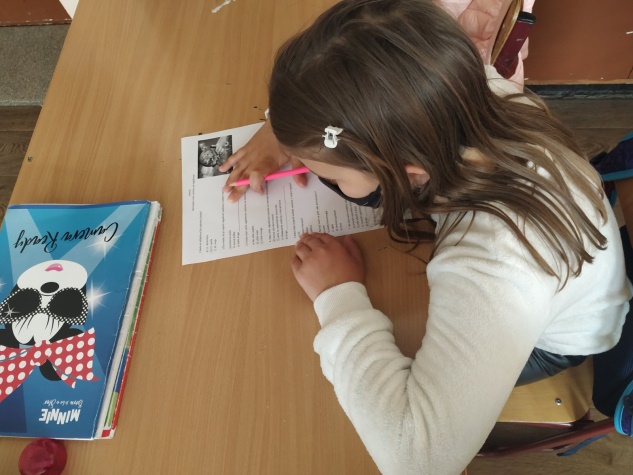 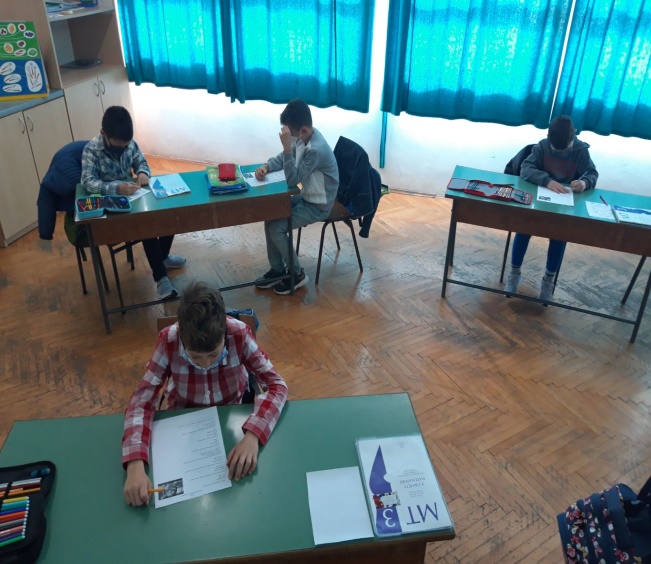 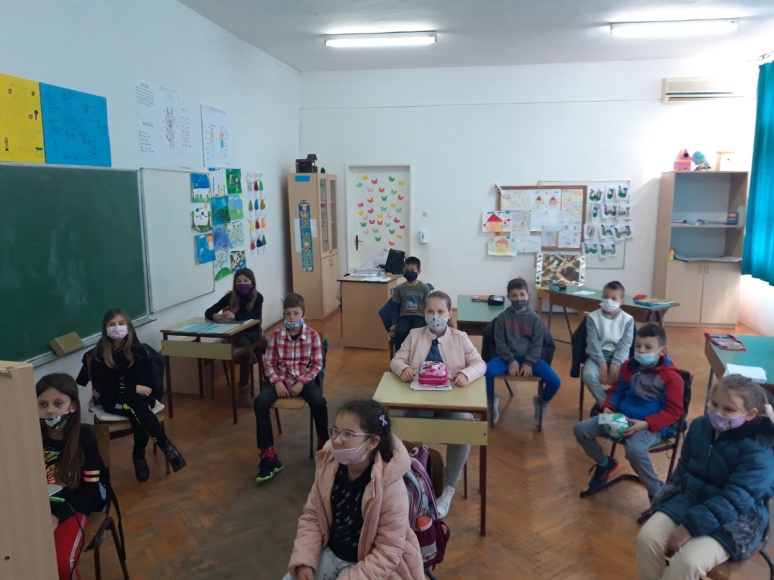 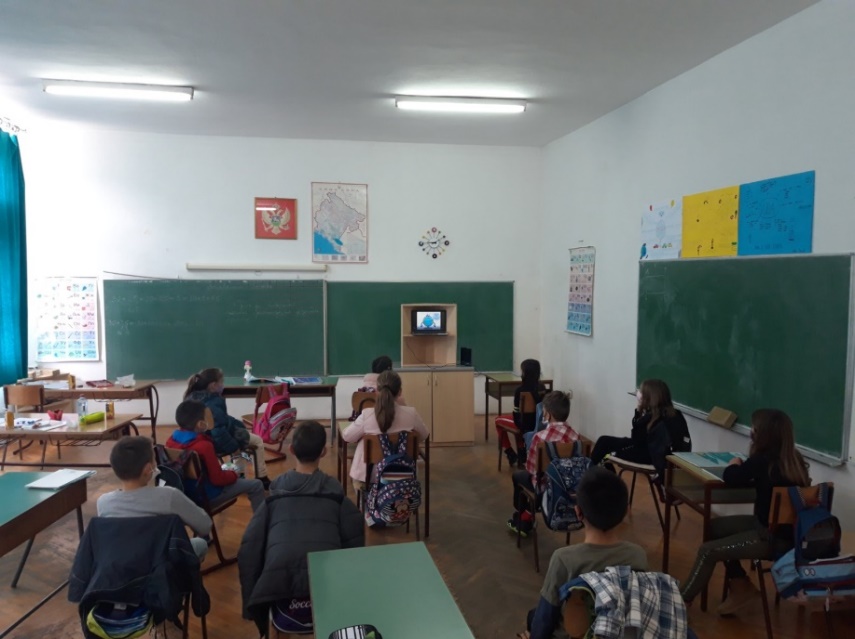 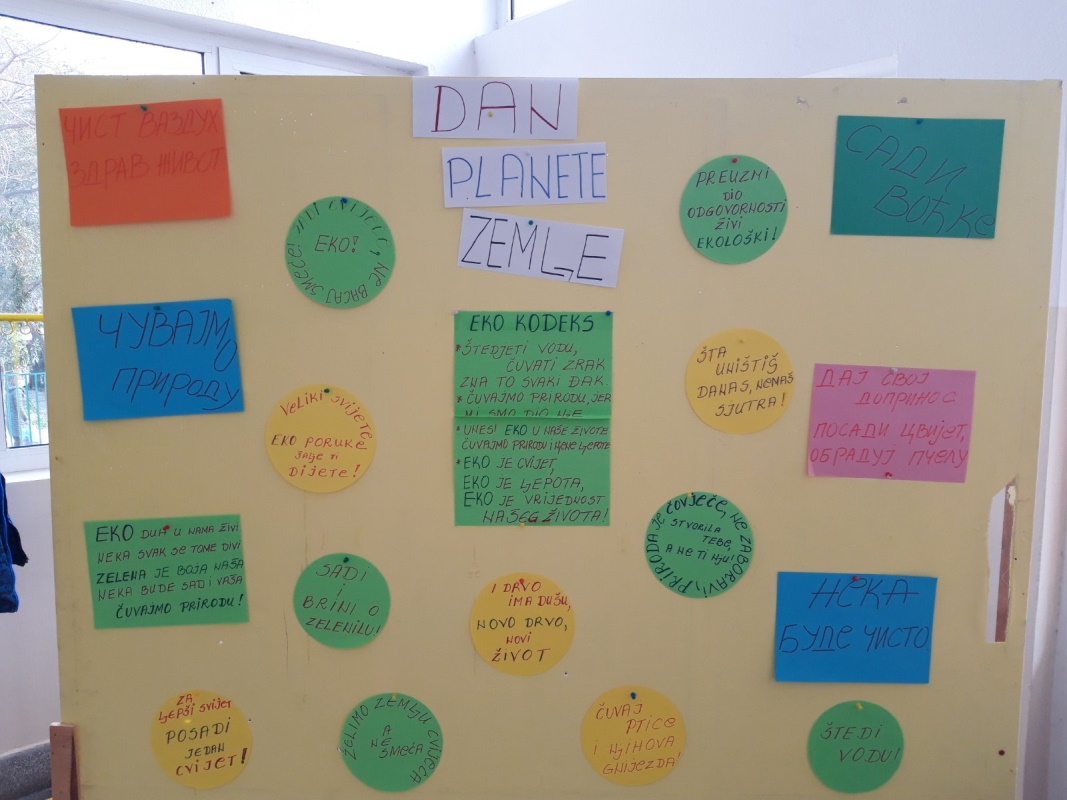 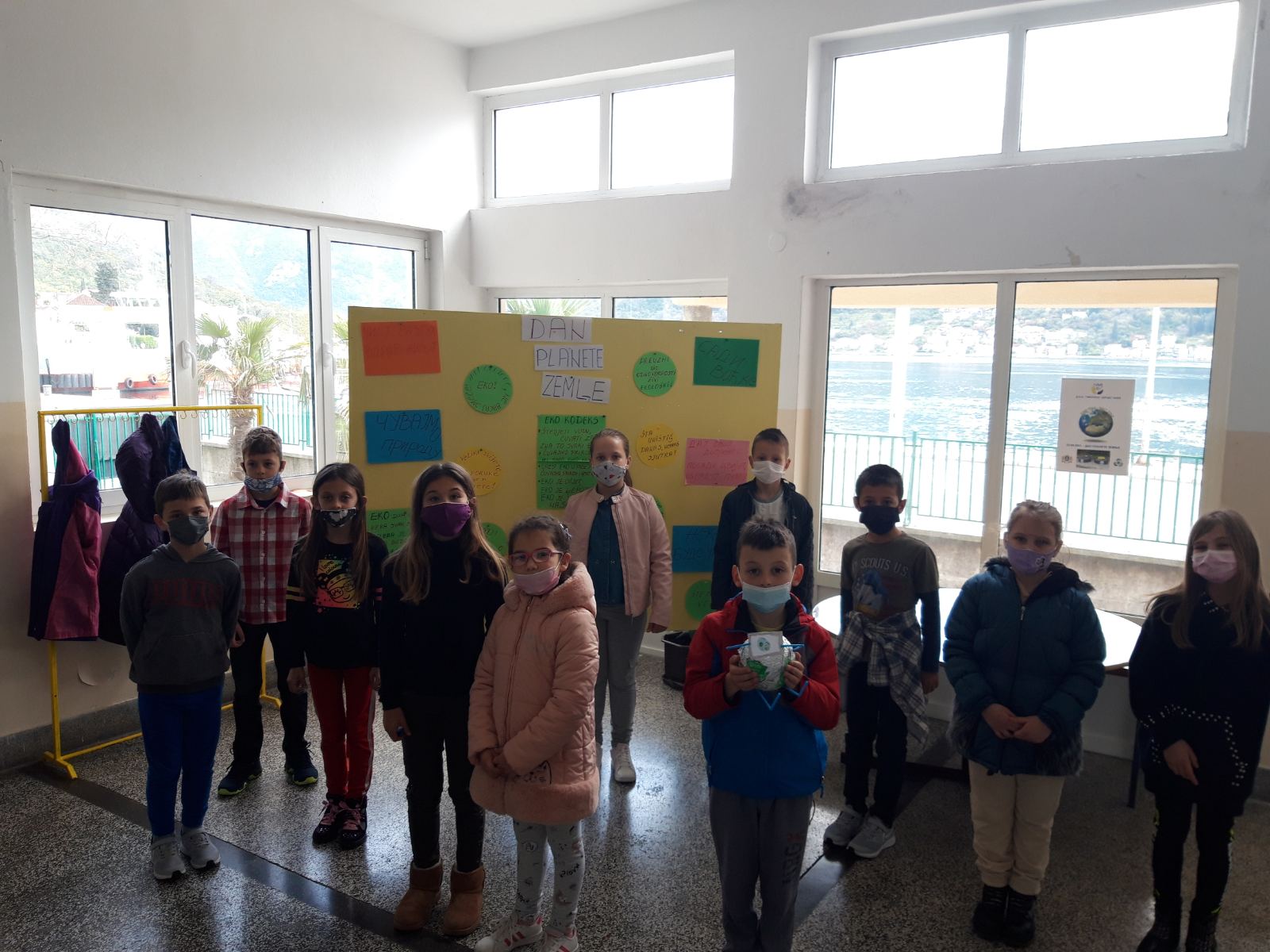 